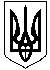 НОВОСАНЖАРСЬКА СЕЛИЩНА РАДАНОВОСАНЖАРСЬКОГО РАЙОНУ ПОЛТАВСЬКОЇ ОБЛАСТІ  ПРОТОКОЛ засідання постійної комісії з питань планування, бюджету, фінансів, соціально-економічного розвитку та інвестицій 15 березня 2018 року                                                     13.30 год.                                                                                         смт Нові Санжари,                                                                                         вул.Незалежності, 41Кількісний склад комісії з питань планування, бюджету, фінансів, соціально-економічного розвитку та інвестицій - 5  депутатів:На засіданні присутні - 3 депутатаПостольник Н.Ю.Василенко В.М.Музика Т.В.Відсутні – 2 депутатаГур’єва В.І.Громенко О.М.Запрошені на засідання:Коба І.О. – селищний голова, голова виконавчого комітету;Вовк О.О. - секретар Новосанжарської селищної ради, член виконавчого комітету;Панченко В.О. - головний бухгалтер селищної ради, член виконавчого комітету.Порядок денний:1. Про внесення змін до показників бюджету селищної об’єднаної територіальної громади на 2018 рік.Слухали: Постольник Наталію Юріївну, голову постійної комісії, яка запропонувала надати слово Панченко Вірі Олексіївни.Інформувала: Панченко Віра Олексіївна, яка ознайомила присутніх з проектом рішення, про розподіл залишку у сумі 654200 грн. бюджетних коштів, який склався на кінець звітного періоду. Виступили: Василенко В.М., яка запропонувала внести зміни до проекту рішення, а саме:1) 140000 грн., які пропонується проектом рішення спрямувати на апарат управління, направити на субвенцію до районного бюджету на утримання закладів освіти, охорони здоров’я та культури, що розташовані на території об’єднаної громади: 40000 грн. – Центр культури та дозвілля;50000 грн. - Новосанжарський навчально – виховний комплекс;50000 грн. - Новосанжарська центральна районна лікарня;2) на благоустрій спрямувати 105 тис. грн.;3) на апарат управління спрямувати 10 тис. грн. (відрядження, оплата членських внесків до Асоціації органів місцевого самоврядування Полтавської області).Голосували: «ЗА» - Постольник Н.Ю.;                                   Василенко В.М.;                                   Музика Т.В.                        «ПРОТИ» -  немає.                        «УТРИМАЛИСЯ» - немає.Рішення приймається.Вирішили: Внести на затвердження чергової сесії селищної ради сьомого скликання проект рішення «Про внесення змін до показників бюджету селищної об’єднаної територіальної громади на 2018 рік» із змінами, прийнятими постійною комісією.Голова постійної комісії                                                            Н.Ю.Постольник Секретар                                                                                      Т.В.Музика 